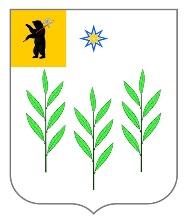 АдминистрацияИвняковского сельского поселенияЯрославского муниципального районаЯрославской областиПОСТАНОВЛЕНИЕО внесении изменений в Постановление Администрации Ивняковского СП ЯМР ЯО от 03.09.2018 г. № 132 «Об утверждении схемы размещениямест (площадок) накоплениятвердых коммунальных отходовна территории Ивняковского сельского поселенияЯрославского муниципального района Ярославской области»Руководствуясь Федеральным законом № 131-ФЗ от 06.10.2003 г. «Об общих принципах организации местного самоуправления в Российской Федерации», Федеральным законом № 89-ФЗ от 24.06.1998 г. «Об отходах производства и потребления», во исполнение полномочий по участию в организации деятельности по сбору (в том числе раздельному сбору) и транспортированию твердых коммунальных отходов, Администрация Ивняковского сельского поселения Ярославского муниципального района Ярославской областиПОСТАНОВЛЯЕТ:Дополнить Приложение 1 к постановлению от 03.09.2018 г. № 132 «Об утверждении схемы размещения мест (площадок) накопления твердых коммунальных отходов на территории Ивняковского сельского поселения Ярославского муниципального района Ярославской области» следующими местами (площадками) накопления твердых коммунальных отходов на территории Ивняковского сельского поселения Ярославского муниципального района Ярославской области:Опубликовать постановление в газете «Ярославский агрокурьер». а также разместить на официальном сайте Администрации Ивняковского сельского поселения в сети «Интернет».Контроль за исполнением постановления оставляю за собой Буличенко А.В. .Постановление вступает в силу с момента подписания.Глава Ивняковского сельского поселенияЯрославского муниципального района Ярославской областиИ.И. ЦуренковаПрилоежние №  1 к Постановлению Администрации Ивняковского сельского поселенияот 13.03.2019 г.  № 74Пос. Ивняки, Ивняковский сельский округ.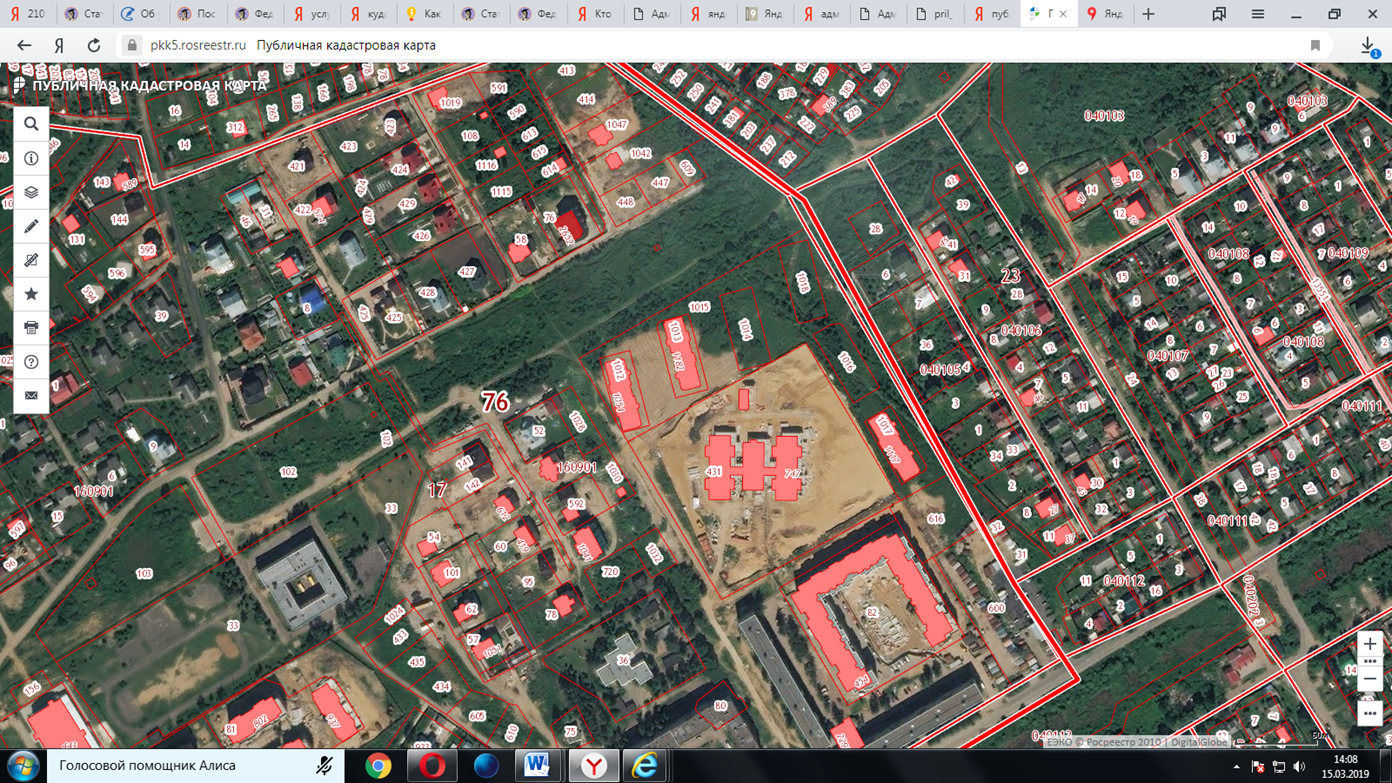 7. П. Ивняки, ул. Береговая, между домами 1, 28. Пос. Ивняки, ул. Береговая у д. № 6Прилоежние №  1 к Постановлению Администрации Ивняковского сельского поселенияот 13.03.2019 № 74 Д. Сабельницы, Ивняковский сельский округ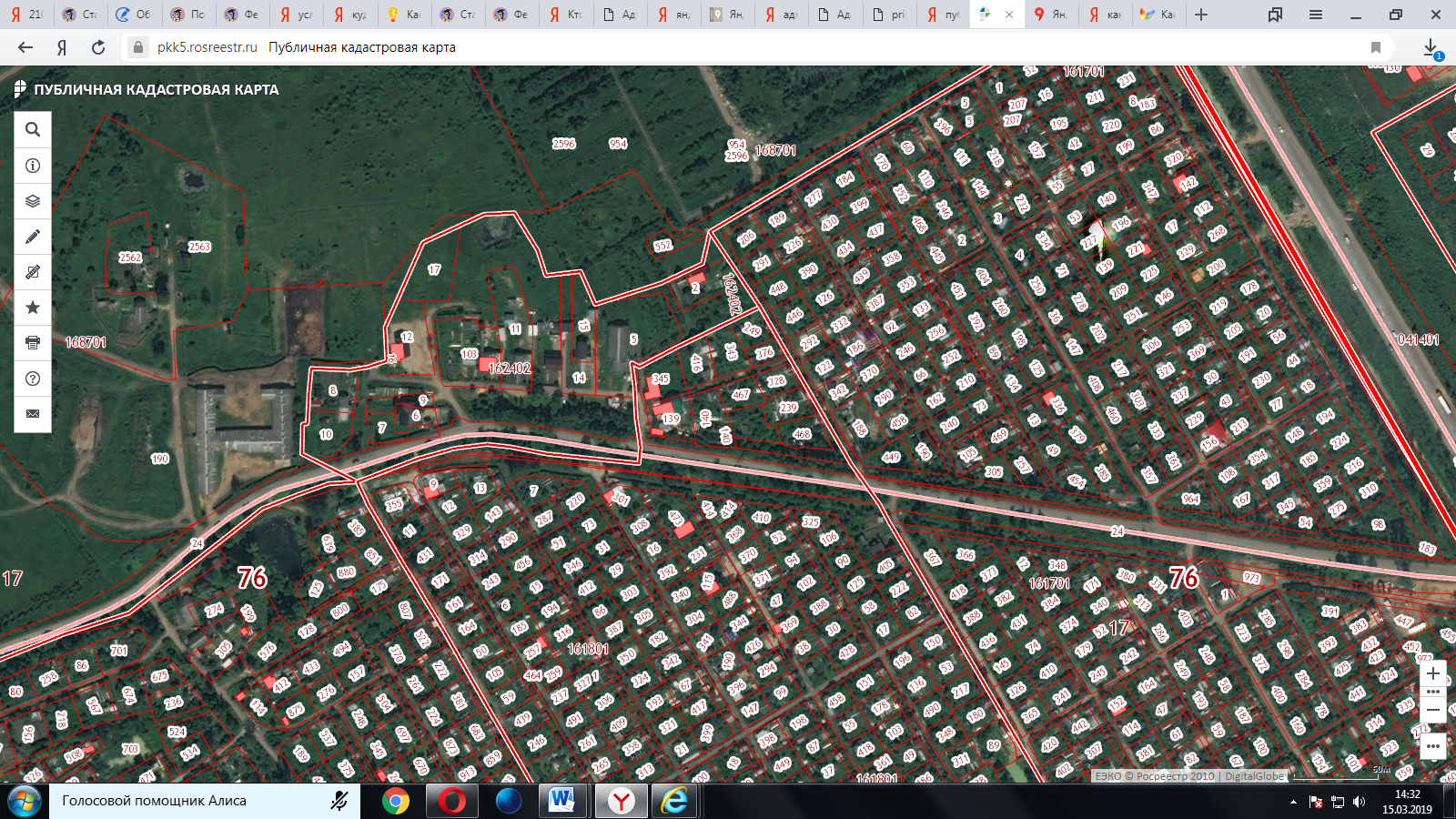 1. Д. Сабельницы, ул. Пригородная у д. № 3,413.03.2019 г.№ 74Ярославский район, п. Ивняки, ул. Береговая, д. 1Покрытие асфальт, Количество контейнеров 2 объем 1,1куб. м.Общий объем  2,2 куб.мМногоквартирный дом: 1,2Ярославский район, п. Ивняки, ул. Береговая, д. 6 (ТСН Ивушка-1)Покрытие асфальт, Количество контейнеров 1 объем 1,1куб. м.Общий объем  1,1 куб.мМногоквартирный дом: 6д. Сабельницы, ул. Пригородная (напротив д. №(3-4)